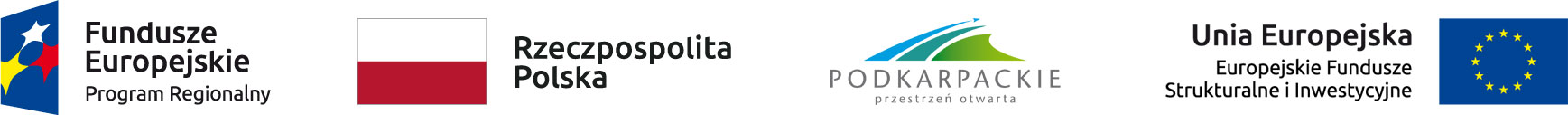 Raport z działalności 
Rzecznika Funduszy Europejskich 
za rok 2022Rzeszów, 2023 r.Nazwa instytucji sporządzającej dokument: Urząd Marszałkowski Województwa PodkarpackiegoImię i nazwisko osoby odpowiedzialnej za sporządzenie Raportu: Rozalia Mazur 
Rzecznik Funduszy EuropejskichRaport przedłożono:Instytucji Zarządzającej Regionalnym Programem Operacyjnym Województwa Podkarpackiego na lata 2014-2020Podstawa prawna i cel raportuPodstawą opracowania niniejszego Raportu jest art. 14a ust. 7 ustawy z dnia 11 lipca 2014 r. o zasadach realizacji programów w zakresie polityki spójności finansowanych w perspektywie finansowej 2014-2020 (Dz. U. z 2020 r. poz. 818 z późn. zm.) oraz ustawy z dnia 28 kwietnia 2022 r. o zasadach realizacji zadań finansowanych ze środków europejskich w perspektywie finansowej 2021–2027 (Dz. U. z 2022 r. poz. 1079). Zgodnie z przywołanym przepisem Rzecznik Funduszy Europejskich (dalej: RFE) sporządza, w terminie do 31 marca, roczny raport ze swojej działalności za poprzedni rok i przedkłada go instytucji zarządzającej, która zamieszcza go na swojej stronie internetowej. Celem sporządzenia raportu jest monitorowanie realizacji zadań Rzecznika oraz ocena wpływu jego działalności na realizację Regionalnego Programu Operacyjnego Województwa Podkarpackiego (RPO WP) oraz programu regionalnego Fundusze Europejskie dla Podkarpacia 2021-2027 (FEP) w okresie objętym sprawozdaniem.Zakres raportuRaport przedstawia opis i wyniki działań podjętych przez RFE w okresie sprawozdawczym tj. w 2022 r. i zawiera (o ile dotyczy):Opis działań RFE związanych z funkcjonowaniem stanowiska pracy Rzecznika Funduszy Europejskich w Urzędzie Marszałkowskim Województwa Podkarpackiego;Opis działań RFE związanych z wykonywaniem zadań wynikających z ustawy z dnia 11 lipca 2014 r. o zasadach realizacji programów w zakresie polityki spójności finansowanych w perspektywie finansowej 2014-oraz ustawy z dnia 28 kwietnia 2022 r. o zasadach realizacji zadań finansowanych ze środków europejskich w perspektywie finansowej 2021–2027, w tym informacje 
w zakresie:rozpatrzonych zgłoszeń,przygotowanych i przekazanych do właściwych instytucji rekomendacji, w tym informacje na temat:stanowiska właściwej instytucji do rekomendacji,działań przewidywanych lub podjętych przez właściwą instytucję 
w celu ewentualnego wdrożenia rekomendacji,postępu we wprowadzaniu przyjętych przez właściwą instytucję rekomendacji,przeprowadzonych przeglądach procedur.Funkcjonowanie Rzecznika Funduszy EuropejskichOtoczenie formalno – prawne Obowiązek powołania RFE przez Instytucję Zarządzającą wynika z art. 14a ust. 1 ustawy z dnia 11 lipca 2014 r. o zasadach realizacji programów w zakresie polityki spójności finansowanych w perspektywie finansowej 2014-2020 (Dz. U. z 2020 r. poz. 818 z późn. zm.) oraz ustawy z dnia 28 kwietnia 2022 r. o zasadach realizacji zadań finansowanych ze środków europejskich w perspektywie finansowej 2021–2027 (Dz. U. z 2022 r. poz. 1079). Zakres zadań w świetle ww. uchwał, który powierzono RFE uregulowano w art. 14a ust. 3. W otwartym katalogu zadań ustawodawca wyszczególnił przyjmowanie 
i rozpatrywanie zgłoszeń przyjmujących charakter skarg, wniosków odnoszących się do działalności danej instytucji jak i udzielanie stosownych wyjaśnień w tym zakresie oraz realizowanie funkcji mediacyjnej w kontaktach podmiotu przekazującego zgłoszenie z właściwą instytucją. RFE ma obowiązek również podejmowania działań zmierzających do usprawnienia realizacji danego programu poprzez dokonywanie okresowych przeglądów procedur jaki formułowanie propozycji usprawnień dla właściwej instytucji. Wprowadzenie funkcji RFE miało na celu powołanie do życia instytucji, która poprzez kontakt zarówno z wnioskodawcami, beneficjentami oraz innymi podmiotami zainteresowanymi wdrażaniem funduszy unijnych będzie odpowiedzialna za sygnalizowanie poszczególnym instytucjom systemu wdrażania propozycji usprawnień w procesie realizacji zadań związanych z wydatkowaniem środków unijnych. Procedury wewnętrzneZarząd Województwa Podkarpackiego jako Instytucja Zarządzająca Regionalnym Programem Operacyjnym na lata 2014-2020 oraz programem regionalnym Fundusze Europejskie dla Podkarpacia 2021-2027, powołał Rzecznika Funduszy Europejskich Uchwałą Nr 372/7797/17 z dnia 28 listopada 2017 r, która została zmieniona  Uchwałą Nr 445/9207/22 z dnia 20 grudnia 2022 rRzecznik Funduszy Europejskich swoją funkcję pełni w Kancelarii Zarządu Urzędu Marszałkowskiego Województwa Podkarpackiego w Rzeszowie. Szczegółowy zakres zadań i organizacja stanowiska RFE zostały określone Zarządzeniem Nr 16/2021 Marszałka Województwa Podkarpackiego z dnia 15 marca 2021 r. w sprawie określenia organizacji wewnętrznej oraz szczegółowego zakresu działania Kancelarii Zarządu. RFE w zakresie swoich zadań podlega bezpośrednio Zarządowi Województwa Podkarpackiego. RFE został również powołany jako obserwator w skład Komitetu Monitorującego Regionalny Program Operacyjny Województwa Podkarpackiego na lata 2014-2020 oraz programu regionalnego Fundusze Europejskie dla Podkarpacia 2021-2027. RFE ma prawo uczestnictwa w obradach oraz prawo zabierania głosu i wyrażania opinii w każdej ze spraw będących przedmiotem obrad. Nie przysługuje mu prawo głosowania.Zapewnienie odpowiednich kanałów komunikacji między RFE a interesariuszami Wszelkie niezbędne informacje dotyczące RFE zamieszczono na stronie internetowej pod adresem https://www.rpo.podkarpackie.pl/index.php/rzecznik-funduszy-europejskich. RFE zapewnia możliwość kontaktu: Telefonicznego 17 860 67 46 lub +48 605 080 369 Elektronicznego Do obsługi zgłoszeń dedykowany jest specjalny adres mailowy rzecznikrpo@podkarpackie.pl. Dodatkowo zgłoszeniodawcy mogą skorzystać z formularza kontaktowego zamieszczonego na portalu www.rpo.podkaprackie.pl. Pisemnego Korespondencję do Rzecznika można kierować na ogólny adres korespondencyjny Urzędu Marszałkowskiego Województwa Podkarpackiego: al. Łukasza Cieplińskiego 4, 35-010 Rzeszów (z dopiskiem „zgłoszenie do Rzecznika Funduszy Europejskich”). Osobistego Rzecznik przyjmuje Strony osobiście w siedzibie Urzędu po uprzednim telefonicznym umówieniu terminu.Działania Rzecznika Funduszy Europejskich wynikające z ustawy wdrożeniowej Rozpatrywanie zgłoszeńW okresie sprawozdawczym tj. od 1 stycznia do 31 grudnia 2022 roku do RFE wpłynęło 6 zgłoszeń. To jest o 12 zgłoszeń mniej w stosunku do roku 2021.Większość zgłoszeń wpłynęła za pośrednictwem poczty elektronicznej tj. łącznie 4 zgłoszenia, pozostałe w formie rozmowy telefonicznej. Wszystkie zgłoszenia dotyczyły wdrażania środków z EFS tj. projektów miękkich, za które odpowiada Wojewódzki Urząd Pracy w Rzeszowie. Zgłoszenia miały przeważnie charakter prośby o interwencję lub zbadania sprawy i udzielenia informacji. Każdorazowy wpływ zgłoszenia oznaczał konieczność analizy obowiązujących procedur w ramach Programu. Według podziału na kategorię nadawcy zgłoszeń, większość stanowili uczestnicy projektów szkoleniowych oraz instytucja szkoleniowa.W 2022 roku do RFE nie wpłynęły żadne zgłoszenia, które dotyczyłyby naruszeń zasad horyzontalnych łamiących zasady niedyskryminacji ze względu na płeć, wiek, niepełnosprawność, rasę lub pochodzenie etniczne, wyznawaną religię lub światopogląd, orientację seksualną lub tożsamość płciową.5.2 Okresowe przegląd procedurNa podstawie analizy zgłoszeń wpływających do RFE dokonywano przeglądu odpowiednich procedur adekwatnych do rozpatrywanej sprawy.Ponadto, RFE brał udział w konsultacjach społecznych regionalnego programu Fundusze Europejskie dla Podkarpacia 2021-2027.Działania dodatkoweW celu wymiany doświadczeń i wypracowania wspólnych standardów związanych 
z działalnością Rzeczników Funduszy Europejskich RFE brał udział  w cyklicznych spotkaniach organizowanych przez Rzecznika Funduszy Europejskich w Ministerstwie Funduszy i Polityki Regionalnej. Ponadto, RFE uczestniczył jako obserwator w posiedzeniach Komitetu Monitorującego Regionalnym Programem Operacyjnym Województwa Podkarpackiego na lata 2014-2020.WnioskiPowołanie Rzecznika Funduszy Europejskich jest wyjściem naprzeciw wnioskodawcom, beneficjentom oraz uczestnikom projektów korzystającym lub starającym się uzyskać dofinansowanie ze środków unijnych. Możliwość wnoszenia zgłoszenia utrudnień w realizacji projektu bądź propozycji usprawnień przyczyniła się do pozyskania informacji na temat sposobu i jakości wdrażania Regionalnego Programu Operacyjnego Województwa Podkarpackiego na lata 2014-2020 oraz lepszego wykorzystania środków europejskich. Skuteczna i aktywna działalność RFE wpływa także na pozytywny wizerunek Urzędu Marszałkowskiego Województwa Podkarpackiego, jako instytucji przyjaznej Beneficjentom. Za pozytyw należy uznać fakt, że malejąca liczba spraw zgłaszanych do RFE 
w 2022 roku w stosunku do roku poprzedniego sugeruje, że zarówno procedury, jak 
i ich stosowanie w praktyce są optymalne i nie powodują szczególnych uchybień. Spadek liczby zgłaszanych spraw do RFE spowodowany jest również kończącą się perspektywą finansową 2014-2020, mniejszą ilością przeprowadzanych konkursów 
i naborów. Ponadto, od lipca 2021 r. został utworzony i funkcjonuje interaktywny portal „Głos Beneficjenta”, na którym zamieszczane są pomysły i przemyślenia, propozycje usprawnień wraz ze stanowiskiem krajowego Rzecznika Funduszy Europejskich. Portal jest administrowany przez Ministerstwo Funduszy i Polityki Regionalnej.